NAJEEB (Sub Engineer Civil)REFERENCE Will be furnished on demand.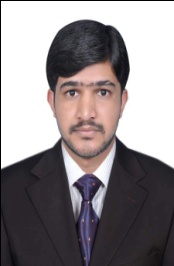 Contact:Email: najeeb.370610@2freemail.com Personal Detail:Date of Birth:           12-02-1990Nationality:               PakistaniReligion:                     IslamGender:                   MaleMaterial                  SingleStatus:                 Language:               Urdu & English Visa Status:                EmploymentVisa Expire:             21-03-2018Career History:February 2016 – Present  November 2013 – January 2016February 2013 – October 2013April 2012 – January 2013July 2011 – January 2012Objective:	To accept challenging position in an organization where 	accomplishments are 	rewarded with responsibilities and advancement.Summary:	Self-motivated, able to set effective priorities, implement decisions to achieve immediate and long-term goals, functions in high-pressure environments, utilizing my skills and experience especially in Quantity Surveyor.Fields Expertise:Academic Qualification:Computer Skills: Auto CAD 2D&3DEagle Point3D Studio MaxGoogle Sketch upMS WordMS ExcelMS Power PointPhoto ShopWork Experience: (Total Experience 06 Years)Work as a Site Engineer & Draftsman in Four Seasons Technical Services LLC Dubai at Swimming Pool and Garden Landscaping Project. Work as an Assistant Quantity Surveyor & Auto CAD Operator  in NISHAN ENGINEERS (Pvt) Ltd at Rehabilitation and Upgrding of Lower Bari Doab Canal Khanewal Project Contract No LBDC/ IBC-06B. Work as an Auto CAD Operator in Habib Rafiq (Pvt.) Ltd Islambad at road project of housing society.Work at Project Metro Bus Rapid Transit System as an Auto CAD Operator in ZKB jv RELIBLE (Pvt.) Ltd Lahore.Work at Building Project as a Site Supervisor and Draftsman in Creative Design Islamabad.